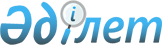 О проекте Закона Республики Казахстан "О личном подсобном хозяйстве"Постановление Правительства Республики Казахстан от 31 декабря 2005 года
N 1331



      


Сноска. Проект Закона отозван из Мажилиса Парламента РК постановлением Правительства РК от 23.06.2009 


 N 964 


.



      Правительство Республики Казахстан 

ПОСТАНОВЛЯЕТ:




      внести на рассмотрение Мажилиса Парламента Республики Казахстан проект Закона Республики Казахстан "О личном подсобном хозяйстве".


      Премьер-Министр




      Республики Казахстан


Проект





Закон Республики Казахстан






"О личном подсобном хозяйстве"



      Настоящий Закон определяет правовые, организационные и экономические основы деятельности личных подсобных хозяйств, принципы и механизмы государственного регулирования и поддержки их деятельности.



 





      Статья 1.


 Основные понятия, используемые в настоящем Законе



      В настоящем Законе используются следующие основные понятия:



      1) личное подсобное хозяйство - вид деятельности для удовлетворения собственных нужд на земельном участке, расположенном в сельской местности и пригородной зоне;



      2) культурные (искусственные) пастбища - это земельные угодья (пастбища) с сеяными травами;



      3) обводненные пастбища - пастбища, на территории которых имеются водоисточники (озера, реки, пруды, копани, оросительные или обводнительные каналы, трубчатые или шахтные колодцы), способные обеспечить водой надлежащего качества соответствующее поголовье скота;



      4) животные - культивируемые человеком все виды сельскохозяйственных животных  и



птиц, имеющих непосредственное отношение к сельскохозяйственному производству.



 





      Статья 2.


 Законодательство Республики Казахстан о личном подсобном хозяйстве



      1. Законодательство Республики Казахстан о личном подсобном хозяйстве основывается на Конституции Республики Казахстан и состоит из настоящего Закона и иных нормативных правовых актов Республики Казахстан.



      2. Если международными договорами, ратифицированными Республикой Казахстан, установлены иные правила, чем те, которые содержатся в настоящем Законе, то применяются правила международных договоров.



 





      Статья 3.


 Компетенция местных представительных органов  в области развития личных подсобных хозяйств



      Местные представительные органы:



      1) регулируют нормативы содержания животных в личных подсобных хозяйствах в пределах населенных пунктов;



      2) утверждают планы мероприятий по развитию личных подсобных хозяйств;



      3) определяют правила содержания и выпаса сельскохозяйственных животных в сельских населенных пунктах.



 





      Статья 4.


 Компетенция местных исполнительных органов районов в области развития личных подсобных хозяйств



      Местные исполнительные органы:



      1) регулируют выпас сельскохозяйственных животных на землях населенных пунктов;



      2) организуют привлечение граждан, ведущих личное подсобное хозяйство к работам по созданию культурных и обводненных пастбищ, площадок и колодцев для водопоя скота;



      3) организуют привлечение граждан, ведущих личное подсобное хозяйство к работам по содержанию в надлежащем техническом состоянии ирригационных систем на землях населенных пунктов;



      4) организуют работы по санитарной очистке земель населенного пункта;



      5) разрабатывают и реализуют планы мероприятий по развитию личных подсобных хозяйств;



      6) организуют проведение идентификации сельскохозяйственных животных в личных подсобных хозяйствах, в соответствии с законодательством в области ветеринарии;



      7) организуют ведение акимами аула (села) поселка, аульного (сельского) округа регистрационных записей в похозяйственных книгах;



      8) организуют обучение граждан, ведущих личное подсобное хозяйство, по вопросам развития его деятельности.



 





      Статья 5.


 Предельные размеры земельных участков, предоставляемых гражданам для ведения личного подсобного хозяйства и нормативы содержания животных в нем



      1. Предельные размеры земельных участков, предоставляемых гражданам для ведения личного подсобного хозяйства, определяются в соответствии с земельным законодательством.



      2. Нормативы содержания животных в личных подсобных хозяйствах, в границах населенного пункта, регулируются местными представительными органами с учетом действующих ветеринарно-санитарных норм и нормативов нагрузки скота на земли сельскохозяйственного назначения, отведенные населенным пунктам для их нужд.



 





      Статья 6.


 Право граждан на ведение личного подсобного хозяйства



      1. Право на ведение личного подсобного хозяйства принадлежит гражданам, имеющим земельные участки на праве собственности или праве землепользования из земель сельскохозяйственного назначения, населенных пунктов и земель запаса.



      2. Право на ведение личного подсобного хозяйства у граждан возникает на основе правоудостоверяющих документов на земельные участки, указанные в пункте 1 настоящей статьи, в соответствии с земельным законодательством Республики Казахстан.



      3. Иностранные граждане и лица без гражданства, постоянно проживающие в Республике Казахстан, могут вести личное подсобное хозяйство в порядке и на условиях, установленных законодательством Республики Казахстан.



 





      Статья 7.


  Права и обязанности  граждан, ведущих личное подсобное хозяйство



      1. Граждане, ведущие личное подсобное хозяйство имеют право:



      1) пользоваться землями сельскохозяйственного назначения, отведенными населенному пункту, для ведения личного подсобного хозяйства;



      2) в установленном законодательством порядке создавать кооперативы, общественные объединения и ассоциации, а также входить в их состав с целью совместного решения общих вопросов деятельности и функционирования личных подсобных хозяйств;



      3) на возмещение ущерба, понесенного ими в результате изъятия и уничтожения животных, продуктов и сырья животного происхождения, представляющих особую опасность для здоровья животных и человека в порядке, установленном законодательством Республики Казахстан;



      4) возводить жилые и хозяйственные строения и сооружения, необходимые для ведения личного подсобного хозяйства в соответствии с проектом планировки населенного пункта;



      5) пользоваться иными правами, установленными законодательством Республики Казахстан



      2. Граждане, ведущие личное подсобное хозяйство обязаны:



      1) строго соблюдать установленные нормативы и правила содержания животных;



      2) в соответствии с ветеринарным законодательством обеспечить идентификацию животных, создать необходимые условия для проведения ветеринарных мероприятий; 



      3) предоставлять информацию о личном подсобном хозяйстве государственным органам в порядке и случаях, установленных законодательством Республики Казахстан;



      4) участвовать в восстановлении плодородия и продуктивности земель сельскохозяйственного назначения, отведенных населенному пункту и используемых для ведения личного подсобного хозяйства;



      5) не допускать ухудшения экологической обстановки в результате своей деятельности;



      6) обеспечивать проведение забоя животных на организованных специализированных площадках по убою сельскохозяйственных животных;



      7) обеспечивать целевое использование животных, приобретаемых по программам поддержки развития животноводства;



      8) нести иные обязанности, установленные законодательством Республики Казахстан



 





      Статья 8.


 Учет личных подсобных хозяйств



      Учет личных подсобных хозяйств осуществляется в похозяйственных книгах местных исполнительных органов.



 





      Статья 9.


 Прекращение ведения личного подсобного хозяйства



      Ведение личного подсобного хозяйства прекращается с момента прекращения прав гражданина на земельный участок, на котором ведется личное подсобное хозяйство.



 





      Статья 10.


 Порядок введения в действие настоящего Закона



      Настоящий Закон вводится в действие со дня его официального опубликования.


      Президент




      Республики Казахстан


					© 2012. РГП на ПХВ «Институт законодательства и правовой информации Республики Казахстан» Министерства юстиции Республики Казахстан
				